XVII Szkolny Konkurs Geograficzny "Wyspy świata" runda 61. Jak nazywa się archipelag, który wg legendy powstał z deszczu gwiazd?    1 pkt2. Na jakiej wyspie produkuje się słynny na całą Australię miód ? 1 pkt3. W jaki sposób powstaje szklany piasek na hawajskich plażach?   1 pkt
4. Pewna wyspa była dawniej znana jako Wyspa Męczenników. Co to za wyspa, do jakiego państwa należy i dlaczego została tak nazwana? 2 pkt5. Nazwa archipelagu na Oceanie Spokojnym wiążąca się z pojęciem  „ewolucja”  Darwina  1 pkt6. Jak nazywa się park narodowy rozciągający się na 147 nagich wysepkach?  1 pkt7. Jak nazywa się  gatunek dużego, nielotnego ptaka. Jedyny nielotny, a zarazem najcięższy gatunek papugi na świecie, który zamieszkiwał   Wyspę Południową, Wyspę Północną i wyspę Stewart , obecnie wszystkie ocalałe osobniki przeniesione zostały na kilka niewielkich wysp u wybrzeży Nowej Zelandii.                         1 pkt               						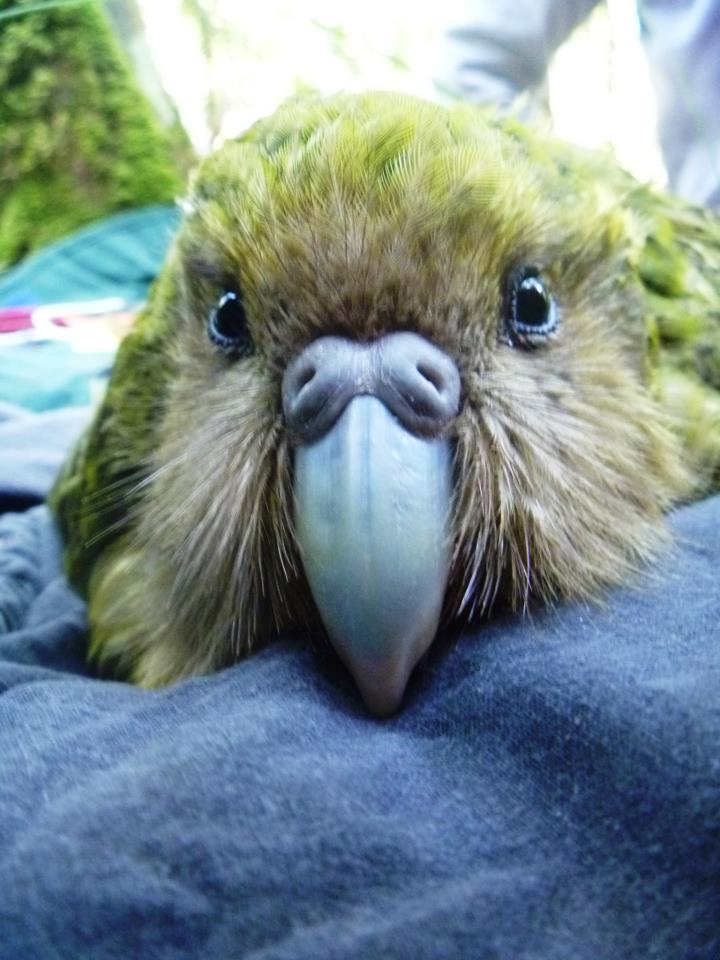 8. Ile wysp posiada Chorwacja i która jest największa? 2 pkt9. Na jakich wyspach znajdują się największe plantacje następujących upraw: a) ananasów, b) goździków i wanilii, c) tytoniu, d) bananów, e) czarnego pieprzu, f) winorośli? 3 pkt10. Na jaką japońską wyspę nie mają wstępu kobiety?  1  pkt11.  Rozpoznaj flagi wysp:   6 pktA 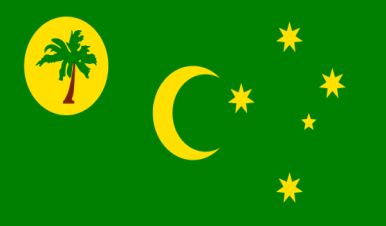 B. 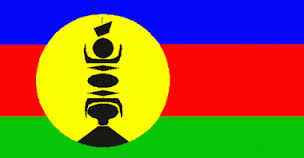 C. 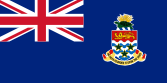 D. 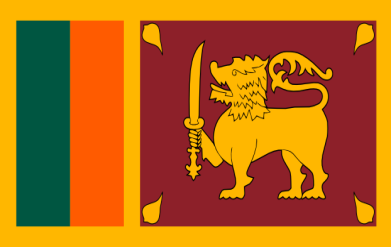 E. 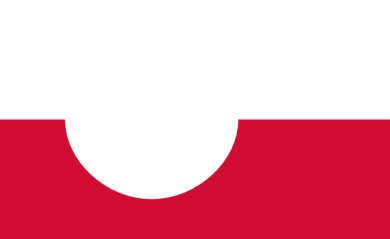 F. 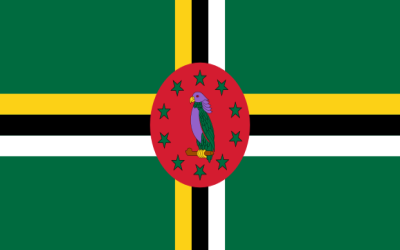 12. Podaj przykład parku narodowego na wyspie lub wyspach, który Twoim zdaniem jest najciekawszym pod względem krajobrazowym i przyrodniczym . Odpowiedź uzasadnij  2 pktRazem 22 pktOdpowiedzi przesyłamy do 7. 06.17 (śr). Do 12 czerwca (pon) opublikuję końcowe wyniki konkursu. Nagrody zostaną wręczone w czasie uroczystego zakończenia roku szkolnego 2016/2017. Już dziś wszystkim, którzy brali udział w konkursie gratuluję i zachęcam do udziału w przyszłym roku.Serdecznie pozdrawiam! Ewa Smak